АДМИНИСТРАЦИЯ КИЗИЛЬСКОГО МУНИЦИПАЛЬНОГО РАЙОНАЧЕЛЯБИНСКОЙ ОБЛАСТИПОСТАНОВЛЕНИЕот 02.06.2016 г. № 319              с. КизильскоеО внесении изменений в Перечень государственных услуг, переданных органами государственной власти Челябинской области для исполнения органам местного самоуправления Кизильского муниципального района, предоставление которых организуется в Муниципальном казённом учреждении «Многофункциональный центр предоставления государственных и муниципальных услуг Кизильского муниципального района»В соответствии с Федеральным законом от 27.07.2010 г. № 210-ФЗ «Об организации предоставления государственных и муниципальных услуг», постановлением Правительства Челябинской области от 18.07.2012 г. № 380-П «Об утверждении государственных услуг, предоставление которых организуется в многофункциональных центрах предоставления государственных и муниципальных услуг», руководствуясь Уставом Кизильского муниципального района,ПОСТАНОВЛЯЮ:1. В Перечень государственных услуг, переданных органами государственной власти Челябинской области для исполнения органам местного самоуправления Кизильского муниципального района, предоставление которых организуется в Муниципальном казённом учреждении «Многофункциональный центр предоставления государственных и муниципальных услуг Кизильского муниципального района» (далее – Перечень), утвержденный постановлением администрации Кизильского муниципального района от 01.07.2015 г. № 468 «Об утверждении перечня муниципальных и государственных услуг, переданных органами государственной власти Челябинской области для исполнения органам местного самоуправления, предоставляемых в Муниципальном  казённом учреждении «Многофункциональный центр предоставления государственных и муниципальных услуг Кизильского муниципального района» внести следующие изменения:Пункт 25 Перечня изложить в редакции: «Государственная регистрация заключения брака»;Пункт 26 Перечня изложить в редакции: «Государственная регистрация расторжения брака по взаимному согласию на расторжение брака супругов, не имеющих общих детей, не достигших совершеннолетия»;Перечень дополнить пунктом 28 следующего содержания: «Государственная регистрация рождения»;Перечень дополнить пунктом 29 следующего содержания: «Государственная регистрация смерти».3. Программисту отдела информационных технологий Хисматуллину И.Р. опубликовать настоящее постановление на официальном сайте Кизильского муниципального района.4. Контроль исполнения настоящего постановления возложить на директора МКУ «Кизильский МФЦ».Глава Кизильского муниципального района					А.Б.Селезнёв		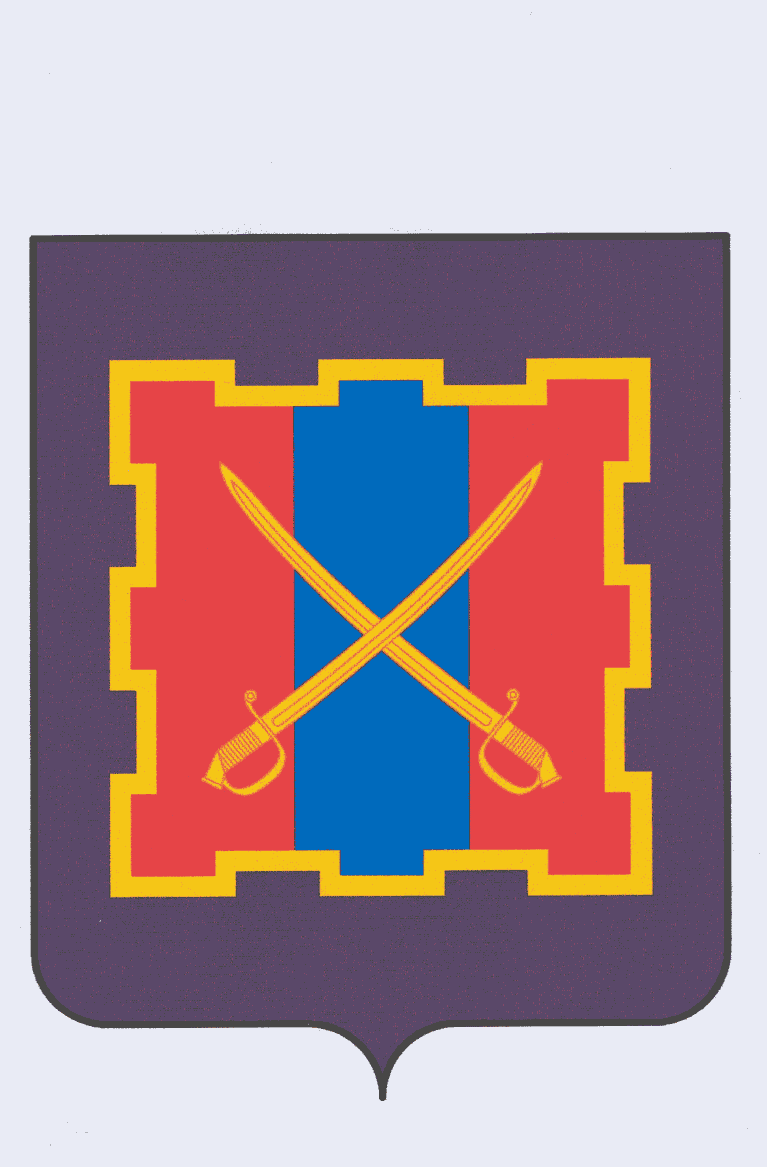 